蚌埠城启环境服务有限公司服装采购项目现对蚌埠城启环境服务有限公司2023年服装采购项目进行公开询比采购，欢迎具备条件的供应商参加询比响应。1.采购项目简介1.1采购项目名称：蚌埠城启环境服务有限公司2023年服装采购项目1.2采购人：蚌埠城启环境服务有限公司1.3最高限价：环卫工人夏装最高限价60元/套，环卫工人雨衣套装最高限价80元/套，环卫工人工帽最高限价6.5元/套，环卫工人反光马甲最高限价14.5元/件，管理人员夏装最高限价80元/套。1.4资金来源：企业自筹1.5采购项目概况：蚌埠城启环境服务有限公司拟采购2023年服装一批，包括一线员工夏装4600套、雨衣套装2300套、工帽2300顶、反光马甲2300件，管理人员夏装120套。2.采购范围及相关要求2.1采购范围：包括服装的单价、设计、品质、供货（含包装、运输及保险）、检测验收、售后服务（包括但不限于因质量问题无条件退、换货物的承诺书）等。2.2交 货 期：双方协商。2.3交货地点：蚌埠城启环境服务有限公司内或采购人指定地点。2.4 供应商开票类型：增值税专用发票。2.5付款周期：每季度结算一次。2.6 其他要求：参加询比的供应商需每种服装提供至少1件样品。3.供应商资格要求3.1在中华人民共和国境内注册的服装制造商或代理商，持有有效的营业执照；3.2供应商不得存在下列情形之一：（1）供应商被人民法院列入失信被执行人的；（2）供应商被市场监督管理部门列入严重违法失信企业名单的；（3）供应商被税务部门列入重大税收违法案件当事人名单的；（4）近三年供应商或其法定代表人或拟派项目负责人有行贿犯罪行为的。（5）目前有重大诉讼案件未结清的。（6）不能按税务要求提供正规发票的。3.3本次采购不接受联合体。评审标准以下为我公司服装需求信息。服装需求信息详细评审标准和程序详细评审标准和程序详细评审标准和程序详细评审标准和程序11分值构成（总分100分）（1）商务部分：15分（2）技术部分：40分（3）报价：45分22评审基准价计算方法取所有技术入围投标人中投标价格最低的投标报价为评标基准价（评标基准价计算结果保留二位小数，小数点后第三位四舍五入）。条款号及名称条款号及名称评分因素评分标准3（1）商务评分标准（15分）业绩（15分）供应商自2019年1月1日以来（以合同签订时间为准）具有类似供货的业绩，每提供一个得3分，最高得15分。注：响应文件中须提供合同关键页（含项目名称、项目内容、甲乙双方签字盖章页）及验收报告扫描件。3（2）技术评分标准（40分）工艺质量（20分）根据供应商所提供的样品的外观和触感、制作工艺和质量进行综合评审：①外观和触感：外观美观、整洁平顺，无明显色差，触感舒适，无明显异味得10分；外观较为美观、较整洁平顺，轻微色差，触感较为舒适，轻微异味，得9分；有待提升，得8分；②制作工艺和质量：制作工艺精良，做工细致，质量牢靠得10分；制作工艺较精良，做工较细致，质量较牢靠得9分；制作工艺和质量有待提升得8分。注：未按要求提供样品或样品较差的，本项得0分。3（2）技术评分标准（40分）发票类型（10分）能提供增值税专用发票的，得10分；只能提供正规的普通发票的，得5分。3（2）技术评分标准（40分）结算周期（10分）付款周期≥3个月，得10分。2个月≤付款周期＜3个月，得8分。1个月≤付款周期＜2个月，得6分。现结或预付款＜付款周期＜1个月，得4分。货款现结或预付款，0分。3（3）报价评分标准（45分）价格分采用低价优先法计算，取所有技术入围投标人中投标价格最低的投标报价为评标基准价，其他投标人的价格分按照下列公式计算：价格分=（评标基准价/投标报价）×45（评标基准价计算结果保留二位小数，小数点后第三位四舍五入）。高于限价的不得分。价格分采用低价优先法计算，取所有技术入围投标人中投标价格最低的投标报价为评标基准价，其他投标人的价格分按照下列公式计算：价格分=（评标基准价/投标报价）×45（评标基准价计算结果保留二位小数，小数点后第三位四舍五入）。高于限价的不得分。条款内容编列内容44供应商并列时确定供应商优先顺序的规则由评审小组投票决定 产品名称产品参数限制单价预计年需求量预计年需求金额环卫工人夏装1.主料（桔色）、配色 (灰色)：规格：TR细斜65/35-32x32，密度：130*70，面料克重：135g-140g/M²，色牢度：色牢度4级 深色降半级，PH值：4.0-8.5 ，甲醛含量≤75 起毛起球3-4级。2.反光条：宽度5cm，高亮 灰色反光条，反光条耐磨损处理后逆反射系数≧500cd/(lx*m2)、耐曲挠处理后逆反射系数≧500cd/(lx*m2) 3.上衣纽扣：按钮分开强力15N-25N、按钮扣合强力25N-35N。4.裤子拉链：止口，3号牙尼龙拉链 同主色5.组合扣：侧缝立体口袋，树脂组合扣 同主料颜色桔色6.四眼扣：后口袋、前门襟，树脂四眼扣 同配色灰色7.增加采购人所要求的城启环境logo、警示标识等。60元4600套276000元环卫工人雨衣套装1.面料：荧光黄300D牛津布，PU涂白胶、PU胶条2.辅料：透气网络内衬、5cm高亮夜视反光条3.特性：水压3000、吸湿透气，舒适度高、附着力强、不易脱落、不易划伤4.工艺：防雨帽与衣领采用全包围连接，后部采用叠片试透气出口5.袖口：内接式双层防风袖口6.增加采购人所要求的城启环境logo、警示标识等。80元2300套184000元环卫工人工帽双logo刺绣（城启环境logo图案），高度约5cm，要求同比例缩放。位置：帽沿上正中为中心线两边对称刺绣。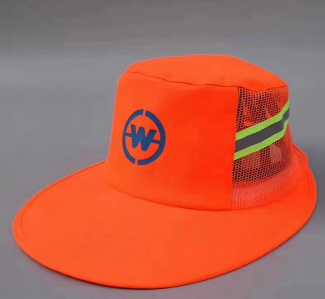 6.5元2300顶14950元环卫工人反光马甲涤棉料、前后4个反光条、前后印字（城启环境logo图案）14.5元2300件33350元管理人员夏装1.主料（深蓝色）规格：CVC面料，纤维含量：60%棉（±3），40%涤纶（±3），纱支20*16（±3）,密度 128*60（±3）。2.反光条：宽度3 cm，高亮 灰色反光条，反光条耐磨损处理后逆反射系数≧500cd/(lx*m2)、耐曲挠处理后逆反射系数≧500cd/(lx*m2)。3.上衣纽扣：按钮分开强力15N-25N、按钮扣合强力25N-35N。4.裤子拉链：止口，3号牙尼龙拉链 同主色5.组合扣：侧缝立体口袋，树脂组合扣 同主料颜色深蓝色6.四眼扣：后口袋、前门襟，树脂四眼扣 同配色灰色7.增加采购人所要求的城启环境logo、警示标识等。80元120套9600元备注备注此价格含税、含运费。此价格含税、含运费。此价格含税、含运费。